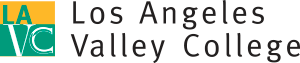 Citizens Building Oversight CommitteeJanuary 10, 2017MinutesPresident’s Conference RoomMembers:Welcome and Introductions Pat Ballew called the meeting to order at 6:00PM. Public commentsNo public comments.Approval of MinutesA motion was made and passed for the approval of the September 13, 2016 minutes. President’s Report- Erika EndrijonasErika Endrijonas welcomed everyone to the new Administration and Career Advancement (“ACA”) building. The president’s office officially moved in on December 9, 2016. Los Angeles Valley College recently endured a cyber-attack, which is currently still under investigation. The cyber-attack impacted 71 of our servers; they encrypted the data, but didn’t take any of the data. We were randomly attacked and the district is looking at a new way to back up files to avoid this issue occurring in the future. Update on District Citizen’s Oversight Committee- Eric BubbersEric Bubbers reported on the meeting that was held on November 4, 2016. This was an irregular meeting scheduled solely for the purpose of reviewing and approving the annual report. The report was very comprehensive and thorough and can be found on the BuildLACCD website. There was a meeting scheduled on December 9th, which Bubbers wasn’t able to attend, but reviewed the minutes and everything was typical. The audit reports are available on their website; they are focused on visible reports and transparency.Measure CC- LACCD is confident and happy about the results. This measure will affect the District Citizen’s Oversight Committee (“DCOC”). The DCOC is facing a challenge of trying to get a quorum at these meetings. In regards to Measure CC, Endrijonas mentioned the LACCD presidents have requested an update and are trying to get a timeline. For this campus, we are hoping more of the money in the reserves will become available to us so we can complete some other projects before moving on to Measure CC. Part of that money will be going towards security.Building Construction Update- Mark StraussThe ACA is now open for operation and Mark Strauss was very glad to hear everyone had a positive opinion on the project. Strauss reported on other projects that are currently underway:VACC Project- there is a large basement and the deepest area is about 30 feet. This has created a large tunnel for rain to gather and a lot of water has been collecting even though many sandbags have been set up. The area is a very unsafe and the crew is waiting for the rain to stop before continuing with construction. In December, 27 days were lost due to weather conditions; the change order will be sent to Board of Trustees to extend the completion date. The original expected completion date was December 11th of 2018. Central Plant & Thermal Plant- both projects have been in DSA for 8 to 9 weeks. So far, one round of comments came back and we have resubmitted. ADA Project (4 bundles) - this project upgrades the accessibility in buildings not touched by other projects. DSA is currently overloaded and they are sending their work out to outside companies to take care of some of the projects.  On average there is a 4 month delay/impact. Gym Project- It is now in DSA and projected to cost 2 million dollars in total. Storm Water Project (Underground Pipeline) - that project went out to bid and has been awarded. There will be a 50% cost spilt on the asphalt with LAUSD on certain locations. The storm water goes out to the wash in the LA River right on Coldwater Canyon. The storm water currently sits on the streets and creates a flood. DWP has plans in the future to use purple pipes all through the valley, but this can take many years.We are able to capture water into a retention base by the student union, but currently, no program exists to store and reuse that water.  Items from the FloorEndrijonas announced that there will be a ribbon cutting for the ACA building by the end of February 2017.AdjournmentMeeting adjourned at 6:36PM. NameAssociationPat Ballew*Member of the College FoundationKevin Ary Member at LargeEric BubbersLACCD RepresentativeAsta CrissValley Glen Neighborhood AssociationLisa Cahan DavisStudio City Neighborhood CouncilCarlos FerreyraGreater Valley Glen Neighborhood CouncilDiedra Stark Retirees Association of LAVCVacantStudent RepresentativeVacantValley Village Neighborhood CouncilVacantSherman Oaks Neighborhood CouncilEx-Officio:Erika Endrijonas College PresidentResource:Mark StraussCollege Project DirectorMike LeeVice President of Administrative ServicesArmine GalukyanExecutive Assistant